Расчет среднесписочной численности по муниципальным услугам (МДОУ «Детский сад № 96)Отчет (предварительный отчет) о выполнении муниципального задания на оказание муниципальных услуг (выполнение работ) МДОУ «Детский сад № 96»(наименование муниципального учреждения)за 2018 годПоказатели объема муниципальной услуги (работы):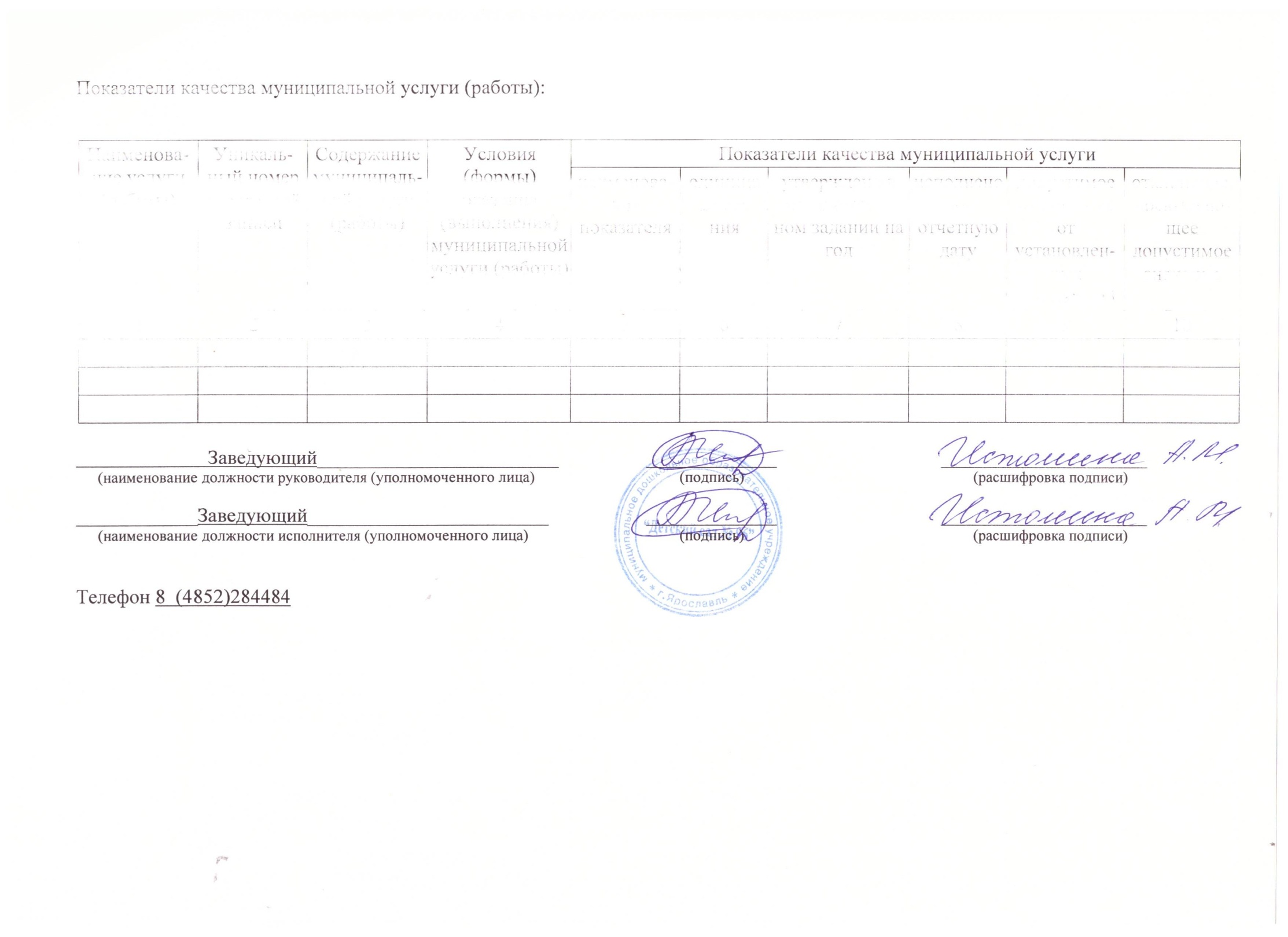 МесяцНаименование услугиНаименование услугиНаименование услугиНаименование услугиНаименование услугиНаименование услугиМесяцРеализация основных общеобразовательных программ дошкольного образования (От 1 года до 3 лет)Реализация основных общеобразовательных программ дошкольного образования (От 3 лет до 8 лет)Присмотр и уход(дети-инвалиды)Присмотр и уход(физические лица за исключением льготных категорий)Присмотр и уход(дети-сироты и дети, оставшиеся без попечения родителей)Присмотр и уход(дети с туберкулезной интоксикацией)Январь000000Февраль000000Март352606100Апрель5956111400Май6466112900Июнь8078215600Июль6998216500Август7399217000Сентябрь75992172 00Октябрь76100217400Ноябрь77101217600Декабрь7799217400Итого за 12 месяцев68582216149100Среднесписочная численность (итого за 12 месяцев/12)69821,6149,400Наименование услуги (работы)Уникальный номер реестровой записиСодержание муниципальной услуги (работы)Условия (формы) оказания (выполнения) муниципальной услуги (работы) Показатели объема муниципальной услугиПоказатели объема муниципальной услугиПоказатели объема муниципальной услугиПоказатели объема муниципальной услугиПоказатели объема муниципальной услугиПоказатели объема муниципальной услугиНаименование услуги (работы)Уникальный номер реестровой записиСодержание муниципальной услуги (работы)Условия (формы) оказания (выполнения) муниципальной услуги (работы) наименование показателяединица измеренияутверждено в муниципальном задании на годисполнено на отчетную датудопустимое отклонение от установленных показателейотклонение, превышающее допустимое значение12345678910Реализация основных общеобразовательных программ дошкольного образования 801011.О.99.0.БВ24ДМ62000От 1 года до 3 летОчная группа полного дняЧисло обучающихсячел69697Реализация основных общеобразовательных программ дошкольного образования 801011.О.99.0.БВ24ДН82000От 3 до 8 летОчная группа полного дняЧисло обучающихсячел82828Присмотр и уход 853211.О.99.0.БВ19АА23000дети-инвалидыНе указаноЧисло детейчел1,251,60Присмотр и уход 853211.О.99.0.БВ19АА65000физические лица за исключением льготных Не указаноЧисло детейчел149,75149,415